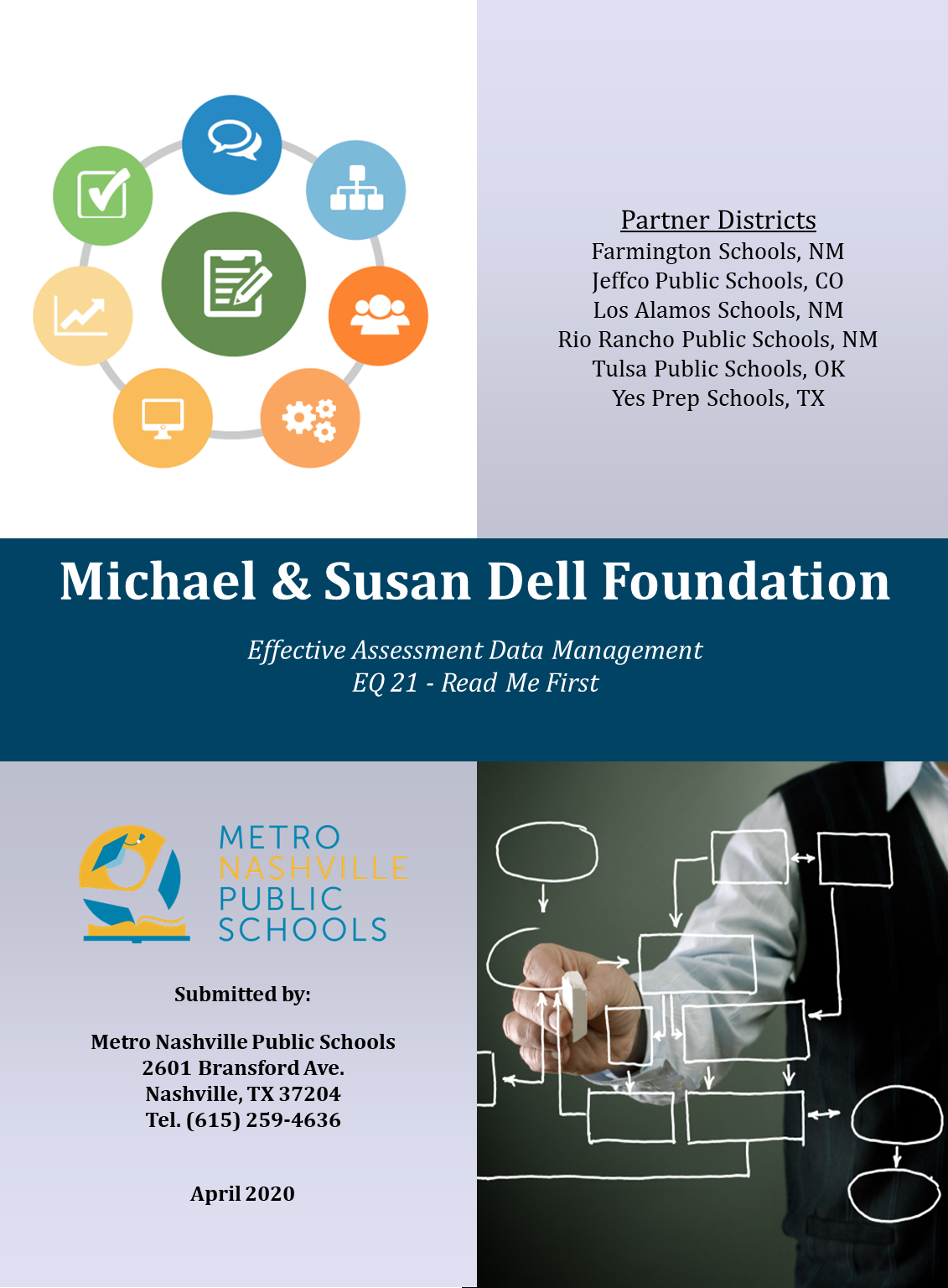 Effective Assessment Data Management (EADM) - Essential Question (EQ) 21 Documentation The documents within this folder provide information required to design the EQ 21 visuals using the Ed-Fi ODS/API v3 on Microsoft SQL Server and SQL SRS (Server Reporting Services). The information ranges from design decisions to analytic guidelines. The intended audiences for these documents are education organization leaders in the areas of technology, data governance, and/or assessment.  This documentation intends to encourage and support the following structured process:Form a cross-functional work team with the knowledge of assessment, data (assessment, scheduling and course) and technology staffAdopt the EQ 21 and modify use case to accommodate your context, if needed Determine and catalog the analytic decisions for the visualDesign the visual Identify assessment and sources systems for cross-assessment analysisConfirm the data mapping and the content for the visualLoad the data  Implement views for data accessThe information is organized into both technical and functional manuals. Some manuals divided further into parts sections to address specific details. The following education organizations worked collaboratively on the EADM project providing insight, suggestions, expertise, and guidance for the use case, analytics, and visualizations:Metro Nashville Public Schools, TN – Lead District Farmington Schools, NM – Partner DistrictJeffco Public Schools, CO – Partner DistrictLos Alamos Schools, NM – Partner District Rio Rancho Public Schools, NM – Partner District Tulsa Public Schools, OK – Partner DistrictYes Prep Schools, TX - Partner DistrictSpecial thanks go to the members of Ed-Fi, who served as reviewers and experts in completing this work.  Thank you to the Michael & Susan Dell Foundation for funding the EADM project.DocumentDescriptionTechnicalFunctionalUse CaseDescribes a real-world example of how people or organizations interact with a process, situation or system. The basic strategy is to identify a scenario for the current and desired future state. XMockup of visualsDescribes the how the data is displayed to answer the essential question XLessons LearnedDescribes knowledge or understanding gained by experience.XXTechnical Guide Contains the SSRS code, along with the file of database structures and other documents required to produce the visual.There are three rdl files for use by anyone with SQL Server installed.XData DictionaryContains a set of information describing the contents, format, and structure of a database and the relationship between its elements, used to control access to and manipulation of the database. XX